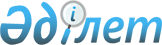 О бюджете города Жезказган на 2021-2023 годыРешение Жезказганского городского маслихата Карагандинской области от 28 декабря 2020 года № 56/472. Зарегистрировано в Министерстве юстиции Республики Казахстан 30 декабря 2020 года № 21972.
      В соответствии с Бюджетным кодексом Республики Казахстан от 4 декабря 2008 года, Законом Республики Казахстан от 23 января 2001 года "О местном государственном управлении и самоуправлении в Республике Казахстан" Жезказганский городской маслихат РЕШИЛ:
      1. Утвердить городской бюджет на 2021-2023 годы согласно приложениям 1, 2, 3 соответственно, в том числе на 2021 год в следующих объемах:
      1) доходы – 23366448 тысяч тенге, в том числе:
      налоговые поступления – 11571298 тысяч тенге;
      неналоговые поступления – 40315 тысяч тенге;
      поступления от продажи основного капитала – 186724 тысяч тенге;
      поступления трансфертов– 11568111 тысяч тенге;
      2) затраты – 24978893 тысяч тенге;
      3) чистое бюджетное кредитование – - 278201 тысяч тенге, в том числе:
      бюджетные кредиты – 4376 тысяч тенге;
      погашение бюджетных кредитов – 282577 тысяч тенге;
      4) сальдо по операциям с финансовыми активами – -38348 тысяч тенге, в том числе:
      приобретение финансовых активов – 0 тысяч тенге;
      поступления от продажи финансовых активов государства – 38348 тысяч тенге;
      5) дефицит (профицит) бюджета – - 1295896 тысяч тенге;
      6) финансирование дефицита (использование профицита) бюджета – 1295896 тысяч тенге, в том числе:
      поступления займов – 604376 тысяч тенге;
      погашения займов – 425978 тысяч тенге;
      используемые остатки бюджетных средств – 1117498 тысяч тенге.
      Сноска. Пункт 1 – в редакции решения Жезказганского городского маслихата Карагандинской области от 18.11.2021 № 12/101 (вводится в действие с 01.01.2021).


      2. Предусмотреть в городском бюджете на 2021 год объемы субвенций, передаваемых из городского бюджета в бюджеты сельских округов, в сумме 124644 тысяч тенге, в том числе:
      Кенгирскому сельскому округу – 56637 тысяч тенге;
      Талапскому сельскому округу – 34522 тысяч тенге;
      Сарыкенгирскому сельскому округу – 33485 тысяч тенге.
      3. Учесть, что в составе поступлений городского бюджета на 2021 год предусмотрены целевые текущие трансферты и трансферты на развитие из областного и республиканского бюджетов в сумме 9171492 тысяч тенге.
      Сноска. Пункт 3 – в редакции решения Жезказганского городского маслихата Карагандинской области от 18.11.2021 № 12/101 (вводится в действие с 01.01.2021).


      4. Учесть в составе расходов городского бюджета целевые текущие трансферты и целевые трансферты на развитие, кредиты на 2021 год согласно приложению 4.
      5. Учесть, что в составе расходов городского бюджета на 2021 год предусмотрены целевые текущие трансферты в бюджет сельских округов согласно приложению 5.
      6. Учесть, что в составе расходов городского бюджета на 2021 год предусмотрены бюджетные кредиты из республиканского бюджета в сумме 4376 тысяч тенге для реализации мер социальной поддержки специалистов социальной сферы сельских населенных пунктов.
      7. Установить, что в процессе исполнения городского бюджета не подлежат к секвестру расходы на выплату заработной платы.
      8. Утвердить резерв исполнительного органа города Жезказган на 2021 год в сумме 0 тенге.
      Сноска. Пункт 8 – в редакции решения Жезказганского городского маслихата Карагандинской области от 18.11.2021 № 12/101 (вводится в действие с 01.01.2021).


      9. Настоящее решение вводится в действие с 1 января 2021 года и подлежит официальному опубликованию. Бюджет на 2021 год
      Сноска. Приложение 1 - в редакции решения Жезказганского городского маслихата Карагандинской области от 18.11.2021 № 12/101 (вводится в действие с 01.01.2021). Бюджет на 2022 год Бюджет на 2023 год Целевые текущие трансферты и целевые трансферты на развитие, кредиты на 2021 год
      Сноска. Приложение 4 - в редакции решения Жезказганского городского маслихата Карагандинской области от 18.11.2021 № 12/101 (вводится в действие с 01.01.2021). Целевые текущие трансферты в бюджет сельских округов на 2021 год
      Сноска. Приложение 5 - в редакции решения Жезказганского городского маслихата Карагандинской области от 28.09.2021 № 10/85 (вводится в действие с 01.01.2021).
					© 2012. РГП на ПХВ «Институт законодательства и правовой информации Республики Казахстан» Министерства юстиции Республики Казахстан
				
      Председатель сессии, секретарь Жезказганского городского маслихата

С. Медебаев
Приложение 1 к решению
LVI сессии
Жезказганского городского маслихата 
от 28 декабря 2020 года 
№ 56/472
Категория 
Категория 
Категория 
Категория 
Сумма, тысяч тенге
Класс 
Класс 
Класс 
Сумма, тысяч тенге
Подкласс
Подкласс
Сумма, тысяч тенге
Наименование
Сумма, тысяч тенге
1
2
3
4
5
I. Доходы
23366448
1
Налоговые поступления
11571298
01
Подоходный налог
5892081
1
Корпоративный подоходный налог
556487
2
Индивидуальный подоходный налог
5335594
03
Социальный налог
4200828
1
Социальный налог
4200828
04
Налоги на собственность
1162235
1
Налоги на имущество
862787
3
Земельный налог
24380
4
Налог на транспортные средства
275003
5
Единый земельный налог
65
05
Внутренние налоги на товары, работы и услуги
293149
2
Акцизы
10312
3
Поступления за использование природных и других ресурсов
208591
4
Сборы за ведение предпринимательской и профессиональной деятельности
74246
07
Прочие налоги
5
1
Прочие налоги
5
08
Обязательные платежи, взимаемые за совершение юридически значимых действий и (или) выдачу документов уполномоченными на то государственными органами или должностными лицами
23000
1
Государственная пошлина
23000
2
Неналоговые поступления
40315
01
Доходы от государственной собственности
20479
5
Доходы от аренды имущества, находящегося в государственной собственности
20175
7
Вознаграждения по кредитам, выданным из государственного бюджета
301
03
Поступления денег от проведения государственных закупок, организуемых государственными учреждениями, финансируемыми из государственного бюджета
132
1
Поступления денег от проведения государственных закупок, организуемых государственными учреждениями, финансируемыми из государственного бюджета
132
04
Штрафы, пени, санкции, взыскания, налагаемые государственными учреждениями финансируемые из государственного бюджета, а также содержащимися и финансируемыми из бюджета (сметы расходов) Национального банка Республики Казахстан
1047
1
Штрафы, пени, санкции, взыскания, налагаемые государственными учреждениями финансируемые из государственного бюджета, а также содержащимися и финансируемыми из бюджета (сметы расходов) Национального банка Республики Казахстан
1047
06
Прочие неналоговые поступления
18657
1
Прочие неналоговые поступления
18657
3
Поступления от продажи основного капитала
186724
01
Продажа государственного имущества, закрепленного за государственными учреждениями
116796
1
Продажа государственного имущества, закрепленного за государственными учреждениями
116796
03
Продажа земли и нематериальных активов 
69928
1
Продажа земли
17217
2
Продажа нематериальных активов
52711
4
Поступления трансфертов
11568111
02
Трансферты из вышестоящих органов государственного управления
11568111
2
Трансферты из областного бюджета
11568111
Функциональная группа 
Функциональная группа 
Функциональная группа 
Функциональная группа 
Функциональная группа 
Сумма, тысяч тенге
Функциональная подгруппа
Функциональная подгруппа
Функциональная подгруппа
Функциональная подгруппа
Сумма, тысяч тенге
Администратор бюджетных программ
Администратор бюджетных программ
Администратор бюджетных программ
Сумма, тысяч тенге
Программа
Программа
Сумма, тысяч тенге
Наименование
Сумма, тысяч тенге
1
2
3
4
5
6
II. Затраты
24978893
01
Государственные услуги общего характера
774555
1
Представительные, исполнительные и другие органы, выполняющие общие функции государственного управления
487891
112
Аппарат маслихата района (города областного значения)
55816
001
Услуги по обеспечению деятельности маслихата района (города областного значения)
55816
122
Аппарат акима района (города областного значения)
432075
001
Услуги по обеспечению деятельности акима района (города областного значения)
379585
003
Капитальные расходы государственного органа
52490
2
Финансовая деятельность
3965
459
Отдел экономики и финансов района (города областного значения)
3965
003
Проведение оценки имущества в целях налогообложения
3965
9
Прочие государственные услуги общего характера
282699
454
Отдел предпринимательства и сельского хозяйства района (города областного значения)
54909
001
Услуги по реализации государственной политики на местном уровне в области развития предпринимательства и сельского хозяйства
54909
458
Отдел жилищно-коммунального хозяйства, пассажирского транспорта и автомобильных дорог района (города областного значения)
129104
001
Услуги по реализации государственной политики на местном уровне в области жилищно-коммунального хозяйства, пассажирского транспорта и автомобильных дорог
101744
113
Целевые текущие трансферты нижестоящим бюджетам
27360
459
Отдел экономики и финансов района (города областного значения)
98686
001
Услуги по реализации государственной политики в области формирования и развития экономической политики, государственного планирования, исполнения бюджета и управления коммунальной собственностью района (города областного значения)
97125
113
Целевые текущие трансферты нижестоящим бюджетам
1561
02
Оборона
62698
1
Военные нужды
24492
122
Аппарат акима района (города областного значения)
24492
005
Мероприятия в рамках исполнения всеобщей воинской обязанности
24492
2
Организация работы по чрезвычайным ситуациям
38206
122
Аппарат акима района (города областного значения)
38206
006
Предупреждение и ликвидация чрезвычайных ситуаций масштаба района (города областного значения)
36144
007
Мероприятия по профилактике и тушению степных пожаров районного (городского) масштаба, а также пожаров в населенных пунктах, в которых не созданы органы государственной противопожарной службы
2062
03
Общественный порядок, безопасность, правовая, судебная, уголовно-исполнительная деятельность
54642
9
Прочие услуги в области общественного порядка и безопасности
54642
458
Отдел жилищно-коммунального хозяйства, пассажирского транспорта и автомобильных дорог района (города областного значения)
54642
021
Обеспечение безопасности дорожного движения в населенных пунктах
54642
06
Социальная помощь и социальное обеспечение
1385119
1
Социальное обеспечение
182626
451
Отдел занятости и социальных программ района (города областного значения)
182626
005
Государственная адресная социальная помощь
182626
2
Социальная помощь
1029551
451
Отдел занятости и социальных программ района (города областного значения)
1029551
002
Программа занятости
276597
004
Оказание социальной помощи на приобретение топлива специалистам здравоохранения, образования, социального обеспечения, культуры, спорта и ветеринарии в сельской местности в соответствии с законодательством Республики Казахстан
3618
006
Оказание жилищной помощи
635
007
Социальная помощь отдельным категориям нуждающихся граждан по решениям местных представительных органов
188012
010
Материальное обеспечение детей-инвалидов, воспитывающихся и обучающихся на дому
900
013
Социальная адаптация лиц, не имеющих определенного местожительства
67841
014
Оказание социальной помощи нуждающимся гражданам на дому
219658
017
Обеспечение нуждающихся инвалидов протезно-ортопедическими, сурдотехническими и тифлотехническими средствами, специальными средствами передвижения, обязательными гигиеническими средствами, а также предоставление услуг санаторно-курортного лечения, специалиста жестового языка, индивидуальных помощников в соответствии с индивидуальной программой реабилитации инвалида
212724
023
Обеспечение деятельности центров занятости населения
59566
9
Прочие услуги в области социальной помощи и социального обеспечения
172942
451
Отдел занятости и социальных программ района (города областного значения)
172942
001
Услуги по реализации государственной политики на местном уровне в области обеспечения занятости и реализации социальных программ для населения
86107
011
Оплата услуг по зачислению, выплате и доставке пособий и других социальных выплат
1504
021
Капитальные расходы государственного органа
12300
050
Обеспечение прав и улучшение качества жизни инвалидов в Республике Казахстан 
69031
094
Предоставление жилищных сертификатов как социальная помощь
4000
07
Жилищно-коммунальное хозяйство 
7876158
1
Жилищное хозяйство
3331830
458
Отдел жилищно-коммунального хозяйства, пассажирского транспорта и автомобильных дорог района (города областного значения)
1178960
003
Организация сохранения государственного жилищного фонда
5770
004
Обеспечение жильем отдельных категорий граждан
1172779
049
Проведение энергетического аудита многоквартирных жилых домов
411
467
Отдел строительства района (города областного значения)
2126752
003
Проектирование и (или) строительство, реконструкция жилья коммунального жилищного фонда
1703816
004
Проектирование, развитие и (или) обустройство инженерно-коммуникационной инфраструктуры
282349
098
Приобретение жилья коммунального жилищного фонда
140587
479
Отдел жилищной инспекции района (города областного значения)
26118
001
Услуги по реализации государственной политики на местном уровне в области жилищного фонда
26118
2
Коммунальное хозяйство
3111770
458
Отдел жилищно-коммунального хозяйства, пассажирского транспорта и автомобильных дорог района (города областного значения)
295747
012
Функционирование системы водоснабжения и водоотведения
295747
467
Отдел строительства района (города областного значения)
2816023
005
Развитие коммунального хозяйства
2071
006
Развитие системы водоснабжения и водоотведения
2813952
3
Благоустройство населенных пунктов
1432558
458
Отдел жилищно-коммунального хозяйства, пассажирского транспорта и автомобильных дорог района (города областного значения)
1432558
015
Освещение улиц в населенных пунктах
217503
016
Обеспечение санитарии населенных пунктов
49189
017
Содержание мест захоронений и захоронение безродных
4886
018
Благоустройство и озеленение населенных пунктов
1160980
08
Культура, спорт, туризм и информационное пространство
1591135
1
Деятельность в области культуры
990814
455
Отдел культуры и развития языков района (города областного значения)
238033
003
Поддержка культурно- досуговой работы 
238033
467
Отдел строительства района (города областного значения)
752781
011
Развитие объектов культуры
752781
2
Спорт
113580
465
Отдел физической культуры и спорта района (города областного значения)
110268
001
Услуги по реализации государственной политики на местном уровне в сфере физической культуры и спорта
29616
005
Развитие массового спорта и национальных видов спорта
62223
006
Проведение спортивных соревнований на районном (города областного значения) уровне
320
007
Подготовка и участие членов сборных команд района (города областного значения) по различным видам спорта на областных спортивных соревнованиях
18109
467
Отдел строительства района (города областного значения)
3312
008
Развитие объектов спорта
3312
3
Информационное пространство
229062
455
Отдел культуры и развития языков района (города областного значения)
148014
006
Функционирование районных (городских) библиотек
135513
007
Развитие государственного языка и других языков народа Казахстана
12501
456
Отдел внутренней политики района (города областного значения)
81048
002
Услуги по проведению государственной информационной политики
81048
9
Прочие услуги по организации культуры, спорта, туризма и информационного пространства
257679
455
Отдел культуры и развития языков района (города областного значения)
145870
001
Услуги по реализации государственной политики на местном уровне в области развития языков и культуры
35775
032
Капитальные расходы подведомственных государственных учреждений и организаций
110095
456
Отдел внутренней политики района (города областного значения)
111809
001
Услуги по реализации государственной политики на местном уровне в области информации, укрепления государственности и формирования социального оптимизма граждан
58260
003
Реализация мероприятий в сфере молодежной политики
53549
09
Топливно-энергетический комплекс и недропользование
2135425
9
Прочие услуги в области топливно-энергетического комплекса и недропользования
2135425
458
Отдел жилищно-коммунального хозяйства, пассажирского транспорта и автомобильных дорог района (города областного значения)
2135425
036
Развитие газотранспортной системы
2135425
10
Сельское, водное, лесное, рыбное хозяйство, особо охраняемые природные территории, охрана окружающей среды и животного мира, земельные отношения
54288
6
Земельные отношения
52024
463
Отдел земельных отношений района (города областного значения)
52024
001
Услуги по реализации государственной политики в области регулирования земельных отношений на территории района (города областного значения)
40788
003
Земельно-хозяйственное устройство населенных пунктов
8055
007
Капитальные расходы государственного органа
3181
9
Прочие услуги в области сельского, водного, лесного, рыбного хозяйства, охраны окружающей среды и земельных отношений
2264
459
Отдел экономики и финансов района (города областного значения)
2264
099
Реализация мер по оказанию социальной поддержки специалистов
2264
11
Промышленность, архитектурная, градостроительная и строительная деятельность
158252
2
Архитектурная, градостроительная и строительная деятельность
158252
467
Отдел строительства района (города областного значения)
95454
001
Услуги по реализации государственной политики на местном уровне в области строительства
95454
468
Отдел архитектуры и градостроительства района (города областного значения)
62798
001
Услуги по реализации государственной политики в области архитектуры и градостроительства на местном уровне
32198
003
Разработка схем градостроительного развития территории района и генеральных планов населенных пунктов
30600
12
Транспорт и коммуникации
1646171
1
Автомобильный транспорт
1579667
458
Отдел жилищно-коммунального хозяйства, пассажирского транспорта и автомобильных дорог района (города областного значения)
1579667
022
Развитие транспортной инфраструктуры
2506
023
Обеспечение функционирования автомобильных дорог
248984
045
Капитальный и средний ремонт автомобильных дорог районного значения и улиц населенных пунктов
1328177
9
Прочие услуги в сфере транспорта и коммуникаций
66504
458
Отдел жилищно-коммунального хозяйства, пассажирского транспорта и автомобильных дорог района (города областного значения)
66494
037
Субсидирование пассажирских перевозок по социально значимым городским (сельским), пригородным и внутрирайонным сообщениям
66494
467
Отдел строительства района (города областного значения)
10
 080
Строительство специализированных центров обслуживания населения
10
13
Прочие
980454
9
Прочие
980454
458
Отдел жилищно-коммунального хозяйства, пассажирского транспорта и автомобильных дорог района (города областного значения)
980454
085
Реализация бюджетных инвестиционных проектов в малых и моногородах
980454
14
Обслуживание долга
113472
1
Обслуживание долга
113472
459
Отдел экономики и финансов района (города областного значения)
113472
021
Обслуживание долга местных исполнительных органов по выплате вознаграждений и иных платежей по займам из областного бюджета
113472
15
Трансферты
8146524
1
Трансферты
8146524
459
Отдел экономики и финансов района (города областного значения)
8146524
006
Возврат неиспользованных (недоиспользованных) целевых трансфертов
186860
024
Целевые текущие трансферты из нижестоящего бюджета на компенсацию потерь вышестоящего бюджета в связи с изменением законодательства
7835020
038
Субвенции
124644
Функциональная группа 
Функциональная группа 
Функциональная группа 
Функциональная группа 
Функциональная группа 
Сумма, тысяч тенге
Функциональная подгруппа
Функциональная подгруппа
Функциональная подгруппа
Функциональная подгруппа
Сумма, тысяч тенге
Администратор бюджетных программ
Администратор бюджетных программ
Администратор бюджетных программ
Сумма, тысяч тенге
Программа
Программа
Сумма, тысяч тенге
Наименование
Сумма, тысяч тенге
1
2
3
4
5
6
IIІ.Чистое бюджетное кредитование
-278201
Бюджетные кредиты
4376
10
Сельское, водное, лесное, рыбное хозяйство, особо охраняемые природные территории, охрана окружающей среды и животного мира, земельные отношения
4376
9
Прочие услуги в области сельского, водного, лесного, рыбного хозяйства, охрана окружающей среды и земельных отношений
4376
459
Отдел экономики и финансов района (города областного значения)
4376
018
Бюджетные кредиты для реализации мер социальной поддержки специалистов
4376
Категория
Категория
Категория
Категория
Сумма, тысяч тенге
Класс
Класс
Класс
Сумма, тысяч тенге
Подкласс
Подкласс
Сумма, тысяч тенге
Сумма, тысяч тенге
Наименование
Сумма, тысяч тенге
1
2
3
4
5
5
Погашение бюджетных кредитов
282577
01
Погашение бюджетных кредитов
282577
1
Погашение бюджетных кредитов, выданных из государственного бюджета
2606
2
Возврат сумм бюджетных кредитов
279971
Функциональная группа
Функциональная группа
Функциональная группа
Функциональная группа
Функциональная группа
Сумма, тысяч тенге
Функциональная подгруппа
Функциональная подгруппа
Функциональная подгруппа
Функциональная подгруппа
Сумма, тысяч тенге
Администратор бюджетных программ
Администратор бюджетных программ
Администратор бюджетных программ
Сумма, тысяч тенге
Программа
Программа
Сумма, тысяч тенге
Наименование
Сумма, тысяч тенге
1
2
3
4
5
6
IV.Сальдо по операциям с финансовыми активами:
-38348
Приобретение финансовых активов
Категория
Категория
Категория
Категория
Сумма, тысяч тенге
Класс
Класс
Класс
Сумма, тысяч тенге
Подкласс
Подкласс
Сумма, тысяч тенге
Наименование
Сумма, тысяч тенге
1
2
3
4
5
 6
 01
1 
Поступление от продажи финансовых активов государства
38348
Функциональная группа
Функциональная группа
Функциональная группа
Функциональная группа
Функциональная группа
Сумма, тысяч тенге
Функциональная подгруппа
Функциональная подгруппа
Функциональная подгруппа
Функциональная подгруппа
Сумма, тысяч тенге
Администратор бюджетных программ
Администратор бюджетных программ
Администратор бюджетных программ
Сумма, тысяч тенге
Программа
Программа
Сумма, тысяч тенге
Наименование
Сумма, тысяч тенге
1
2
3
4
5
6
V. Дефицит (профицит) бюджета
-1295896
VI. Финансирование дефицита бюджета (использование профицита) бюджета
1295896
Категория 
Категория 
Категория 
Категория 
 Сумма, тысяч тенге 
Класс
Класс
Класс
 Сумма, тысяч тенге 
Подкласс 
Подкласс 
 Сумма, тысяч тенге 
Наименование
 Сумма, тысяч тенге 
1
2
3
4
5
7
Поступление займов
604376
Функциональная группа
Функциональная группа
Функциональная группа
Функциональная группа
Функциональная группа
Сумма, тысяч тенге
Функциональная подгруппа
Функциональная подгруппа
Функциональная подгруппа
Функциональная подгруппа
Сумма, тысяч тенге
Администратор бюджетных программ
Администратор бюджетных программ
Администратор бюджетных программ
Сумма, тысяч тенге
Программа
Программа
Сумма, тысяч тенге
Наименование
Сумма, тысяч тенге
1
2
3
4
5
6
16
Погашение займов
425978
1
Погашение займов
425978
459
Отдел экономики и финансов района (города областного значения)
425978
005
Погашение долга местного исполнительного органа перед вышестоящим бюджетом
146006
022
Возврат неиспользованных бюджетных кредитов, выданных из местного бюджета
279972
Категория 
Категория 
Категория 
Категория 
Сумма, тысяч тенге 
Класс
Класс
Класс
Сумма, тысяч тенге 
Подкласс 
Подкласс 
Сумма, тысяч тенге 
Наименование
Сумма, тысяч тенге 
1
2
3
4
5
8
Используемые остатки бюджетных средств
1117498Приложение 2 к решению
Жезказганского городского
маслихата
от 28 декабря 2020 года
№ 56/472
Категория
Категория
Категория
Категория
Сумма, тысяч тенге
Класс
Класс
Класс
Сумма, тысяч тенге
Подкласс
Подкласс
Сумма, тысяч тенге
Наименование
Сумма, тысяч тенге
1
2
3
4
5
I. Доходы
13143183
1
Налоговые поступления
11318535
01
Подоходный налог
5703453
1
Корпоративный подоходный налог
720199
2
Индивидуальный подоходный налог
4983254
03
Социальный налог
4097238
1
Социальный налог
4097238
04
Налоги на собственность
1181066
1
Налоги на имущество
894264
3
Земельный налог
25843
4
Налог на транспортные средства
260959
05
Внутренние налоги на товары, работы и услуги
306441
2
Акцизы
10931
3
Поступления за использование природных и других ресурсов
221106
4
Сборы за ведение предпринимательской и профессиональной деятельности
74404
08
Обязательные платежи, взимаемые за совершение юридически значимых действий и (или) выдачу документов уполномоченными на то государственными органами или должностными лицами
30337
1
Государственная пошлина
30337
2
Неналоговые поступления
32254
01
Доходы от государственной собственности
26195
1
Поступления части чистого дохода государственных предприятий
18
5
Доходы от аренды имущества, находящегося в государственной собственности
26177
06
Прочие неналоговые поступления
6059
1
Прочие неналоговые поступления
6059
3
Поступления от продажи основного капитала
48961
03
Продажа земли и нематериальных активов
48961
1
Продажа земли
27918
2
Продажа нематериальных активов
21043
4
Поступления трансфертов
1743433
02
Трансферты из вышестоящих органов государственного управления
1743433
2
Трансферты из областного бюджета
1743433
Функциональная группа
Функциональная группа
Функциональная группа
Функциональная группа
Функциональная группа
Сумма, тысяч тенге
Функциональная подгруппа
Функциональная подгруппа
Функциональная подгруппа
Функциональная подгруппа
Сумма, тысяч тенге
Администратор бюджетных программ
Администратор бюджетных программ
Администратор бюджетных программ
Сумма, тысяч тенге
Программа
Программа
Сумма, тысяч тенге
Наименование
Сумма, тысяч тенге
1
2
3
4
5
6
II.Затраты
12491408
01
Государственные услуги общего характера
514163
1
Представительные, исполнительные и другие органы, выполняющие общие функции государственного управления
334711
112
Аппарат маслихата района (города областного значения)
25771
001
Услуги по обеспечению деятельности маслихата района (города областного значения)
25771
122
Аппарат акима района (города областного значения)
308940
001
Услуги по обеспечению деятельности акима района (города областного значения)
308940
9
Прочие государственные услуги общего характера
179452
454
Отдел предпринимательства и сельского хозяйства района (города областного значения)
50500
001
Услуги по реализации государственной политики на местном уровне в области развития предпринимательства и сельского хозяйства
50500
458
Отдел жилищно-коммунального хозяйства, пассажирского транспорта и автомобильных дорог района (города областного значения)
55184
001
Услуги по реализации государственной политики на местном уровне в области жилищно-коммунального хозяйства, пассажирского транспорта и автомобильных дорог
55184
459
Отдел экономики и финансов района (города областного значения)
73768
001
Услуги по реализации государственной политики в области формирования и развития экономической политики, государственного планирования, исполнения бюджета и управления коммунальной собственностью района (города областного значения)
73768
02
Оборона
60153
1
Военные нужды
25219
122
Аппарат акима района (города областного значения)
25219
005
Мероприятия в рамках исполнения всеобщей воинской обязанности
25219
2
Организация работы по чрезвычайным ситуациям
34934
122
Аппарат акима района (города областного значения)
34934
006
Предупреждение и ликвидация чрезвычайных ситуаций масштаба района (города областного значения)
33896
007
Мероприятия по профилактике и тушению степных пожаров районного (городского) масштаба, а также пожаров в населенных пунктах, в которых не созданы органы государственной противопожарной службы
1038
03
Общественный порядок, безопасность, правовая, судебная, уголовно-исполнительная деятельность
50057
9
Прочие услуги в области общественного порядка и безопасности
50057
458
Отдел жилищно-коммунального хозяйства, пассажирского транспорта и автомобильных дорог района (города областного значения)
50057
021
Обеспечение безопасности дорожного движения в населенных пунктах
50057
06
Социальная помощь и социальное обеспечение
862893
1
Социальное обеспечение
82553
451
Отдел занятости и социальных программ района (города областного значения)
82553
005
Государственная адресная социальная помощь
82553
2
Социальная помощь
662651
451
Отдел занятости и социальных программ района (города областного значения)
662651
002
Программа занятости
77987
004
Оказание социальной помощи на приобретение топлива специалистам здравоохранения, образования, социального обеспечения, культуры, спорта и ветеринарии в сельской местности в соответствии с законодательством Республики Казахстан
4083
006
Оказание жилищной помощи
1800
007
Социальная помощь отдельным категориям нуждающихся граждан по решениям местных представительных органов
166600
010
Материальное обеспечение детей-инвалидов, воспитывающихся и обучающихся на дому
1957
013
Социальная адаптация лиц, не имеющих определенного местожительства
56629
014
Оказание социальной помощи нуждающимся гражданам на дому
135471
017
Обеспечение нуждающихся инвалидов обязательными гигиеническими средствами и предоставление услуг специалистами жестового языка, индивидуальными помощниками в соответствии с индивидуальной программой реабилитации инвалида
174897
023
Обеспечение деятельности центров занятости населения
43227
9
Прочие услуги в области социальной помощи и социального обеспечения
117689
451
Отдел занятости и социальных программ района (города областного значения)
117689
001
Услуги по реализации государственной политики на местном уровне в области обеспечения занятости и реализации социальных программ для населения
94085
011
Оплата услуг по зачислению, выплате и доставке пособий и других социальных выплат
1504
050
Обеспечение прав и улучшение качества жизни инвалидов в Республике Казахстан
22100
07
Жилищно-коммунальное хозяйство
1963903
1
Жилищное хозяйство
576176
458
Отдел жилищно-коммунального хозяйства, пассажирского транспорта и автомобильных дорог района (города областного значения)
561000
004
Обеспечение жильем отдельных категорий граждан
561000
479
Отдел жилищной инспекции района (города областного значения)
15176
001
Услуги по реализации государственной политики на местном уровне в области жилищного фонда
15176
2
Коммунальное хозяйство
688282
458
Отдел жилищно-коммунального хозяйства, пассажирского транспорта и автомобильных дорог района (города областного значения)
69601
012
Функционирование системы водоснабжения и водоотведения
69601
467
Отдел строительства района (города областного значения)
618681
006
Развитие системы водоснабжения и водоотведения
618681
3
Благоустройство населенных пунктов
699445
458
Отдел жилищно-коммунального хозяйства, пассажирского транспорта и автомобильных дорог района (города областного значения)
699445
015
Освещение улиц в населенных пунктах
122895
016
Обеспечение санитарии населенных пунктов
50000
017
Содержание мест захоронений и захоронение безродных
5800
018
Благоустройство и озеленение населенных пунктов
520750
08
Культура, спорт, туризм и информационное пространство
592133
1
Деятельность в области культуры
126665
455
Отдел культуры и развития языков района (города областного значения)
126665
003
Поддержка культурно- досуговой работы
126665
2
Cпорт
123243
465
Отдел физической культуры и спорта района (города областного значения)
123243
001
Услуги по реализации государственной политики на местном уровне в сфере физической культуры и спорта
19543
005
Развитие массового спорта и национальных видов спорта
71764
006
Проведение спортивных соревнований на районном (города областного значения) уровне
10141
007
Подготовка и участие членов сборных команд района (города областного значения) по различным видам спорта на областных спортивных соревнованиях
21795
3
Информационное пространство
208658
455
Отдел культуры и развития языков района (города областного значения)
129658
006
Функционирование районных (городских) библиотек
116825
007
Развитие государственного языка и других языков народа Казахстана
12833
456
Отдел внутренней политики района (города областного значения)
79000
002
Услуги по проведению государственной информационной политики
79000
9
Прочие услуги по организации культуры, спорта, туризма и информационного пространства
133567
455
Отдел культуры и развития языков района (города областного значения)
33568
001
Услуги по реализации государственной политики на местном уровне в области развития языков и культуры
30568
032
Капитальные расходы подведомственных государственных учреждений и организаций
3000
456
Отдел внутренней политики района (города областного значения)
99999
001
Услуги по реализации государственной политики на местном уровне в области информации, укрепления государственности и формирования социального оптимизма граждан
53736
003
Реализация мероприятий в сфере молодежной политики
46263
10
Сельское, водное, лесное, рыбное хозяйство, особо охраняемые природные территории, охрана окружающей среды и животного мира, земельные отношения
37512
6
Земельные отношения
35248
463
Отдел земельных отношений района (города областного значения)
35248
001
Услуги по реализации государственной политики в области регулирования земельных отношений на территории района (города областного значения)
32248
003
Земельно-хозяйственное устройство населенных пунктов
3000
9
Прочие услуги в области сельского, водного, лесного, рыбного хозяйства, охраны окружающей среды и земельных отношений
2264
459
Отдел экономики и финансов района (города областного значения)
2264
099
Реализация мер по оказанию социальной поддержки специалистов
2264
11
Промышленность, архитектурная, градостроительная и строительная деятельность
48396
2
Архитектурная, градостроительная и строительная деятельность
48396
467
Отдел строительства района (города областного значения)
25504
001
Услуги по реализации государственной политики на местном уровне в области строительства
25504
468
Отдел архитектуры и градостроительства района (города областного значения)
22892
001
Услуги по реализации государственной политики в области архитектуры и градостроительства на местном уровне
22892
12
Транспорт и коммуникации
730733
1
Автомобильный транспорт
695907
458
Отдел жилищно-коммунального хозяйства, пассажирского транспорта и автомобильных дорог района (города областного значения)
695907
023
Обеспечение функционирования автомобильных дорог
190000
045
Капитальный и средний ремонт автомобильных дорог районного значения и улиц населенных пунктов
505907
9
Прочие услуги в сфере транспорта и коммуникаций
34826
458
Отдел жилищно-коммунального хозяйства, пассажирского транспорта и автомобильных дорог района (города областного значения)
34826
037
Субсидирование пассажирских перевозок по социально значимым городским (сельским), пригородным и внутрирайонным сообщениям
34826
13
Прочие
218543
9
Прочие
218543
459
Отдел экономики и финансов района (города областного значения)
218543
012
Резерв местного исполнительного органа района (города областного значения)
218543
14
Обслуживание долга
114817
1
Обслуживание долга
114817
459
Отдел экономики и финансов района (города областного значения)
114817
021
Обслуживание долга местных исполнительных органов по выплате вознаграждений и иных платежей по займам из областного бюджета
114817
15
Трансферты
7298105
1
Трансферты
7298105
459
Отдел экономики и финансов района (города областного значения)
7298105
024
Целевые текущие трансферты из нижестоящего бюджета на компенсацию потерь вышестоящего бюджета в связи с изменением законодательства
7186769
038
Субвенции
111336
Функциональная группа
Функциональная группа
Функциональная группа
Функциональная группа
Функциональная группа
Сумма, тысяч тенге
Функциональная подгруппа
Функциональная подгруппа
Функциональная подгруппа
Функциональная подгруппа
Сумма, тысяч тенге
Администратор бюджетных программ
Администратор бюджетных программ
Администратор бюджетных программ
Сумма, тысяч тенге
Программа
Программа
Сумма, тысяч тенге
Наименование
Сумма, тысяч тенге
1
2
3
4
5
6
IIІ.Чистое бюджетное кредитование
-2606
Бюджетные кредиты
0
Категория
Категория
Категория
Категория
Сумма, тысяч тенге
Класс
Класс
Класс
Сумма, тысяч тенге
Подкласс
Подкласс
Сумма, тысяч тенге
Наименование
Сумма, тысяч тенге
1
2
3
4
5
5
Погашение бюджетных кредитов
2606
01
Погашение бюджетных кредитов
2606
1
Погашение бюджетных кредитов, выданных из государственного бюджета
2606
Функциональная группа
Функциональная группа
Функциональная группа
Функциональная группа
Функциональная группа
Сумма, тысяч тенге
Функциональная подгруппа
Функциональная подгруппа
Функциональная подгруппа
Функциональная подгруппа
Сумма, тысяч тенге
Администратор бюджетных программ
Администратор бюджетных программ
Администратор бюджетных программ
Сумма, тысяч тенге
Программа
Программа
Сумма, тысяч тенге
Наименование
Сумма, тысяч тенге
1
2
3
4
5
6
IV.Сальдо по операциям с финансовыми активами:
0
Приобретение финансовых активов
0
Категория
Категория
Категория
Категория
Сумма, тысяч тенге
Класс
Класс
Класс
Сумма, тысяч тенге
Подкласс
Подкласс
Сумма, тысяч тенге
Наименование
Сумма, тысяч тенге
1
2
3
4
5
Поступление от продажи финансовых активов государства
0
Функциональная группа
Функциональная группа
Функциональная группа
Функциональная группа
Функциональная группа
Сумма, тысяч тенге
Функциональная подгруппа
Функциональная подгруппа
Функциональная подгруппа
Функциональная подгруппа
Сумма, тысяч тенге
Администратор бюджетных программ
Администратор бюджетных программ
Администратор бюджетных программ
Сумма, тысяч тенге
Программа
Программа
Сумма, тысяч тенге
Наименование
Сумма, тысяч тенге
1
2
3
4
5
6
V. Дефицит (профицит) бюджета
654381
VI. Финансирование дефицита бюджета (использование профицита) бюджета:
-654381
Категория
Категория
Категория
Категория
Сумма, тысяч тенге
Класс
Класс
Класс
Сумма, тысяч тенге
Подкласс
Подкласс
Сумма, тысяч тенге
Наименование
Сумма, тысяч тенге
1
2
3
4
5
7
Поступление займов
0
Функциональная группа
Функциональная группа
Функциональная группа
Функциональная группа
Функциональная группа
Сумма, тысяч тенге
Функциональная подгруппа
Функциональная подгруппа
Функциональная подгруппа
Функциональная подгруппа
Сумма, тысяч тенге
Администратор бюджетных программ
Администратор бюджетных программ
Администратор бюджетных программ
Сумма, тысяч тенге
Программа
Программа
Сумма, тысяч тенге
Наименование
Сумма, тысяч тенге
1
2
3
4
5
6
16
Погашение займов
654381
1
Погашение займов
654381
459
Отдел экономики и финансов района (города областного значения)
654381
005
Погашение долга местного исполнительного органа перед вышестоящим бюджетом
654381
Категория
Категория
Категория
Категория
Сумма, тысяч тенге
Класс
Класс
Класс
Сумма, тысяч тенге
Подкласс
Подкласс
Сумма, тысяч тенге
Наименование
Сумма, тысяч тенге
1
2
3
4
5
8
Используемые остатки бюджетных средств
0Приложение 3 к решению
Жезказганского городского
маслихата
от 28 декабря 2020 года
№ 56/472
Категория
Категория
Категория
Категория
Сумма, тысяч тенге
Класс
Класс
Класс
Сумма, тысяч тенге
Подкласс
Подкласс
Сумма, тысяч тенге
Наименование
Сумма, тысяч тенге
1
2
3
4
5
I. Доходы
12994073
1
Налоговые поступления
11817738
01
Подоходный налог
5954761
1
Корпоративный подоходный налог
770334
2
Индивидуальный подоходный налог
5184427
03
Социальный налог
4261119
1
Социальный налог
4261119
04
Налоги на собственность
1251931
1
Налоги на имущество
947920
3
Земельный налог
27394
4
Налог на транспортные средства
276617
05
Внутренние налоги на товары, работы и услуги
317770
2
Акцизы
11481
3
Поступления за использование природных и других ресурсов
227421
4
Сборы за ведение предпринимательской и профессиональной деятельности
78868
08
Обязательные платежи, взимаемые за совершение юридически значимых действий и (или) выдачу документов уполномоченными на то государственными органами или должностными лицами
32157
1
Государственная пошлина
32157
2
Неналоговые поступления
34189
01
Доходы от государственной собственности
27767
1
Поступления части чистого дохода государственных предприятий
19
5
Доходы от аренды имущества, находящегося в государственной собственности
27748
06
Прочие неналоговые поступления
6422
1
Прочие неналоговые поступления
6422
3
Поступления от продажи основного капитала
51899
03
Продажа земли и нематериальных активов
51899
1
Продажа земли
29593
2
Продажа нематериальных активов
22306
4
Поступления трансфертов
1090247
02
Трансферты из вышестоящих органов государственного управления
1090247
2
Трансферты из областного бюджета
1090247
Функциональная группа
Функциональная группа
Функциональная группа
Функциональная группа
Функциональная группа
Сумма, тысяч тенге
Функциональная подгруппа
Функциональная подгруппа
Функциональная подгруппа
Функциональная подгруппа
Сумма, тысяч тенге
Администратор бюджетных программ
Администратор бюджетных программ
Администратор бюджетных программ
Сумма, тысяч тенге
Программа
Программа
Сумма, тысяч тенге
Наименование
Сумма, тысяч тенге
1
2
3
4
5
6
II.Затраты
12994073
01
Государственные услуги общего характера
526999
1
Представительные, исполнительные и другие органы, выполняющие общие функции государственного управления
341567
112
Аппарат маслихата района (города областного значения)
26734
001
Услуги по обеспечению деятельности маслихата района (города областного значения)
26734
122
Аппарат акима района (города областного значения)
314833
001
Услуги по обеспечению деятельности акима района (города областного значения)
314833
9
Прочие государственные услуги общего характера
185432
454
Отдел предпринимательства и сельского хозяйства района (города областного значения)
52219
001
Услуги по реализации государственной политики на местном уровне в области развития предпринимательства и сельского хозяйства
52219
458
Отдел жилищно-коммунального хозяйства, пассажирского транспорта и автомобильных дорог района (города областного значения)
57476
001
Услуги по реализации государственной политики на местном уровне в области жилищно-коммунального хозяйства, пассажирского транспорта и автомобильных дорог
57476
459
Отдел экономики и финансов района (города областного значения)
75737
001
Услуги по реализации государственной политики в области формирования и развития экономической политики, государственного планирования, исполнения бюджета и управления коммунальной собственностью района (города областного значения) 
75737
02
Оборона
27275
1
Военные нужды
25467
122
Аппарат акима района (города областного значения)
25467
005
Мероприятия в рамках исполнения всеобщей воинской обязанности
25467
2
Организация работы по чрезвычайным ситуациям
1808
122
Аппарат акима района (города областного значения)
1808
006
Предупреждение и ликвидация чрезвычайных ситуаций масштаба района (города областного значения)
770
007
Мероприятия по профилактике и тушению степных пожаров районного (городского) масштаба, а также пожаров в населенных пунктах, в которых не созданы органы государственной противопожарной службы
1038
03
Общественный порядок, безопасность, правовая, судебная, уголовно-исполнительная деятельность
50057
9
Прочие услуги в области общественного порядка и безопасности
50057
458
Отдел жилищно-коммунального хозяйства, пассажирского транспорта и автомобильных дорог района (города областного значения)
50057
021
Обеспечение безопасности дорожного движения в населенных пунктах
50057
06
Социальная помощь и социальное обеспечение
875058
1
Социальное обеспечение
83602
451
Отдел занятости и социальных программ района (города областного значения)
83602
005
Государственная адресная социальная помощь
83602
2
Социальная помощь
671198
451
Отдел занятости и социальных программ района (города областного значения)
671198
002
Программа занятости
77987
004
Оказание социальной помощи на приобретение топлива специалистам здравоохранения, образования, социального обеспечения, культуры, спорта и ветеринарии в сельской местности в соответствии с законодательством Республики Казахстан
4083
006
Оказание жилищной помощи
1800
007
Социальная помощь отдельным категориям нуждающихся граждан по решениям местных представительных органов
166600
010
Материальное обеспечение детей-инвалидов, воспитывающихся и обучающихся на дому
2035
013
Социальная адаптация лиц, не имеющих определенного местожительства
58061
014
Оказание социальной помощи нуждающимся гражданам на дому
140925
017
Обеспечение нуждающихся инвалидов обязательными гигиеническими средствами и предоставление услуг специалистами жестового языка, индивидуальными помощниками в соответствии с индивидуальной программой реабилитации инвалида
174897
023
Обеспечение деятельности центров занятости населения
44810
9
Прочие услуги в области социальной помощи и социального обеспечения
120258
451
Отдел занятости и социальных программ района (города областного значения)
120258
001
Услуги по реализации государственной политики на местном уровне в области обеспечения занятости и реализации социальных программ для населения
96654
011
Оплата услуг по зачислению, выплате и доставке пособий и других социальных выплат
1504
050
Обеспечение прав и улучшение качества жизни инвалидов в Республике Казахстан
22100
07
Жилищно-коммунальное хозяйство
1978196
1
Жилищное хозяйство
524994
467
Отдел строительства района (города областного значения)
509254
003
Проектирование и (или) строительство, реконструкция жилья коммунального жилищного фонда
509254
479
Отдел жилищной инспекции района (города областного значения)
15740
001
Услуги по реализации государственной политики на местном уровне в области жилищного фонда
15740
2
Коммунальное хозяйство
753757
458
Отдел жилищно-коммунального хозяйства, пассажирского транспорта и автомобильных дорог района (города областного значения)
69601
012
Функционирование системы водоснабжения и водоотведения
69601
467
Отдел строительства района (города областного значения)
684156
006
Развитие системы водоснабжения и водоотведения
684156
3
Благоустройство населенных пунктов
699445
458
Отдел жилищно-коммунального хозяйства, пассажирского транспорта и автомобильных дорог района (города областного значения)
699445
015
Освещение улиц в населенных пунктах
122895
016
Обеспечение санитарии населенных пунктов
50000
017
Содержание мест захоронений и захоронение безродных
5800
018
Благоустройство и озеленение населенных пунктов
520750
08
Культура, спорт, туризм и информационное пространство
600161
1
Деятельность в области культуры
126665
455
Отдел культуры и развития языков района (города областного значения)
126665
003
Поддержка культурно- досуговой работы
126665
2
Cпорт
123904
465
Отдел физической культуры и спорта района (города областного значения)
123904
001
Услуги по реализации государственной политики на местном уровне в сфере физической культуры и спорта
20204
005
Развитие массового спорта и национальных видов спорта
71764
006
Проведение спортивных соревнований на районном (города областного значения) уровне
10141
007
Подготовка и участие членов сборных команд района (города областного значения) по различным видам спорта на областных спортивных соревнованиях
21795
3
Информационное пространство
213289
455
Отдел культуры и развития языков района (города областного значения)
134289
006
Функционирование районных (городских) библиотек
121014
007
Развитие государственного языка и других языков народа Казахстана
13275
456
Отдел внутренней политики района (города областного значения)
79000
002
Услуги по проведению государственной информационной политики
79000
9
Прочие услуги по организации культуры, спорта, туризма и информационного пространства
136303
455
Отдел культуры и развития языков района (города областного значения)
34516
001
Услуги по реализации государственной политики на местном уровне в области развития языков и культуры
31516
032
Капитальные расходы подведомственных государственных учреждений и организаций
3000
456
Отдел внутренней политики района (города областного значения)
101787
001
Услуги по реализации государственной политики на местном уровне в области информации, укрепления государственности и формирования социального оптимизма граждан
54794
003
Реализация мероприятий в сфере молодежной политики
46993
10
Сельское, водное, лесное, рыбное хозяйство, особо охраняемые природные территории, охрана окружающей среды и животного мира, земельные отношения
38715
6
Земельные отношения
36451
463
Отдел земельных отношений района (города областного значения)
36451
001
Услуги по реализации государственной политики в области регулирования земельных отношений на территории района (города областного значения)
33451
003
Земельно-хозяйственное устройство населенных пунктов
3000
9
Прочие услуги в области сельского, водного, лесного, рыбного хозяйства, охраны окружающей среды и земельных отношений
2264
459
Отдел экономики и финансов района (города областного значения)
2264
099
Реализация мер по оказанию социальной поддержки специалистов
2264
11
Промышленность, архитектурная, градостроительная и строительная деятельность
49866
2
Архитектурная, градостроительная и строительная деятельность
49866
467
Отдел строительства района (города областного значения)
26321
001
Услуги по реализации государственной политики на местном уровне в области строительства
26321
468
Отдел архитектуры и градостроительства района (города областного значения)
23545
001
Услуги по реализации государственной политики в области архитектуры и градостроительства на местном уровне
23545
12
Транспорт и коммуникации
967539
1
Автомобильный транспорт
932713
458
Отдел жилищно-коммунального хозяйства, пассажирского транспорта и автомобильных дорог района (города областного значения)
932713
023
Обеспечение функционирования автомобильных дорог
190000
045
Капитальный и средний ремонт автомобильных дорог районного значения и улиц населенных пунктов
742713
9
Прочие услуги в сфере транспорта и коммуникаций
34826
458
Отдел жилищно-коммунального хозяйства, пассажирского транспорта и автомобильных дорог района (города областного значения)
34826
037
Субсидирование пассажирских перевозок по социально значимым городским (сельским), пригородным и внутрирайонным сообщениям
34826
13
Прочие
229381
9
Прочие
229381
459
Отдел экономики и финансов района (города областного значения)
229381
012
Резерв местного исполнительного органа района (города областного значения)
229381
14
Обслуживание долга
113676
1
Обслуживание долга
113676
459
Отдел экономики и финансов района (города областного значения)
113676
021
Обслуживание долга местных исполнительных органов по выплате вознаграждений и иных платежей по займам из областного бюджета
113676
15
Трансферты
7537150
1
Трансферты
7537150
459
Отдел экономики и финансов района (города областного значения)
7537150
024
Целевые текущие трансферты из нижестоящего бюджета на компенсацию потерь вышестоящего бюджета в связи с изменением законодательства
7422954
038
Субвенции
114196
Функциональная группа
Функциональная группа
Функциональная группа
Функциональная группа
Функциональная группа
Сумма, тысяч тенге
Функциональная подгруппа
Функциональная подгруппа
Функциональная подгруппа
Функциональная подгруппа
Сумма, тысяч тенге
Администратор бюджетных программ
Администратор бюджетных программ
Администратор бюджетных программ
Сумма, тысяч тенге
Программа
Программа
Сумма, тысяч тенге
Наименование
Сумма, тысяч тенге
1
2
3
4
5
6
IIІ.Чистое бюджетное кредитование
-2606
Бюджетные кредиты
0
Категория
Категория
Категория
Категория
Сумма, тысяч тенге
Класс
Класс
Класс
Сумма, тысяч тенге
Подкласс
Подкласс
Сумма, тысяч тенге
Наименование
Сумма, тысяч тенге
1
2
3
4
5
5
Погашение бюджетных кредитов
2606
01
Погашение бюджетных кредитов
2606
1
Погашение бюджетных кредитов, выданных из государственного бюджета
2606
Функциональная группа
Функциональная группа
Функциональная группа
Функциональная группа
Функциональная группа
Сумма, тысяч тенге
Функциональная подгруппа
Функциональная подгруппа
Функциональная подгруппа
Функциональная подгруппа
Сумма, тысяч тенге
Администратор бюджетных программ
Администратор бюджетных программ
Администратор бюджетных программ
Сумма, тысяч тенге
Программа
Программа
Сумма, тысяч тенге
Наименование
Сумма, тысяч тенге
1
2
3
4
5
6
IV.Сальдо по операциям с финансовыми активами:
0
Приобретение финансовых активов
0
Категория
Категория
Категория
Категория
Сумма, тысяч тенге
Класс
Класс
Класс
Сумма, тысяч тенге
Подкласс
Подкласс
Сумма, тысяч тенге
Наименование
Сумма, тысяч тенге
1
2
3
4
5
Поступление от продажи финансовых активов государства
0
Функциональная группа
Функциональная группа
Функциональная группа
Функциональная группа
Функциональная группа
Сумма, тысяч тенге
Функциональная подгруппа
Функциональная подгруппа
Функциональная подгруппа
Функциональная подгруппа
Сумма, тысяч тенге
Администратор бюджетных программ
Администратор бюджетных программ
Администратор бюджетных программ
Сумма, тысяч тенге
Программа
Программа
Сумма, тысяч тенге
Наименование
Сумма, тысяч тенге
1
2
3
4
5
6
V. Дефицит (профицит) бюджета
2606
VI. Финансирование дефицита бюджета (использование профицита) бюджета:
-2606
Категория
Категория
Категория
Категория
Сумма, тысяч тенге
Класс
Класс
Класс
Сумма, тысяч тенге
Подкласс
Подкласс
Сумма, тысяч тенге
Наименование
Сумма, тысяч тенге
1
2
3
4
5
7
Поступление займов
0
Функциональная группа
Функциональная группа
Функциональная группа
Функциональная группа
Функциональная группа
Сумма, тысяч тенге
Функциональная подгруппа
Функциональная подгруппа
Функциональная подгруппа
Функциональная подгруппа
Сумма, тысяч тенге
Администратор бюджетных программ
Администратор бюджетных программ
Администратор бюджетных программ
Сумма, тысяч тенге
Программа
Программа
Сумма, тысяч тенге
Наименование
Сумма, тысяч тенге
1
2
3
4
5
6
16
Погашение займов
2606
1
Погашение займов
2606
459
Отдел экономики и финансов района (города областного значения)
2606
005
Погашение долга местного исполнительного органа перед вышестоящим бюджетом
2606
Категория
Категория
Категория
Категория
Сумма, тысяч тенге
Класс
Класс
Класс
Сумма, тысяч тенге
Подкласс
Подкласс
Сумма, тысяч тенге
Наименование
Сумма, тысяч тенге
1
2
3
4
5
8
Используемые остатки бюджетных средств
0Приложение 4 к решению
LVI сессии
Жезказганского городского маслихата 
от 28 декабря 2020 года
№56/472
№ п/п
Наименование
Сумма, тысяч тенге
1
2
3
Всего:
9775868
в том числе:
Целевые текущие трансферты 
2014717
Целевые трансферты на развитие
7156775
Бюджетные кредиты
604376
в том числе:
Целевые текущие трансферты, в том числе:
2014717
1
На обеспечение прав и улучшение качества жизни инвалидов в Республике Казахстан, в том числе:
101958
увеличение норм обеспечения инвалидов обязательными гигиеническими средствами
21391
расширение перечня технических вспомогательных (компенсаторных) средств
32510
обеспечение катетерами одноразового использования детей инвалидов с диагнозом Spina bifida
353
специальные средства передвижения (кресло-коляски)
10741
сурдотехнические средства
4541
тифлотехнические средства
7348
санаторно-курортное лечение
14524
протезно-ортопедическая помощь
10550
2
На развитие рынка труда, в рамках Государственной программы развития продуктивной занятости и массового предпринимательства на 2017-2021 годы "Енбек", в том числе:
221538
частичное субсидирование заработной платы
13675
молодежная практика
19453
предоставление государственных грантов на реализацию новых бизнес идей
84010
общественные работы
104400
3
На выплату государственной адресной социальной помощи, в том числе:
151990
выплата государственной адресной социальной помощи
107732
гарантированный социальный пакет 
44258
4
На повышение заработной платы работников государственных организаций: медико-социальных учреждений стационарного и полустационарного типов, организаций надомного обслуживания, временного пребывания, центров занятости населения
113830
5
На краткосрочное профессиональное обучение по востребованным на рынке труда квалификациям и навыкам в рамках Государственной программы развития продуктивной занятости и массового предпринимательства на 2017-2021 годы "Енбек"
5120
6
На установление доплат к должностным окладам за особые условия труда в организациях культуры и архивных учреждениях управленческому и основному персоналу государственных организаций культуры и архивных учреждений
38083
7
На проведение энергетического аудита многоквартирных жилых домов
411
8
На жилищно-коммунальное хозяйство
351296
9
На проведение капитального, среднего и текущего ремонта автомобильных дорог районного значения (улиц города) и улиц населенных пунктов, в том числе:
940690
средний ремонт дорог
940690
10
На приобретение жилья коммунального жилищного фонда для социально уязвимых слоев населения и (или) малообеспеченных многодетных семей
84000
11
На содержание и укрепление материально-технической базы организаций спорта
5801
Целевые трансферты на развитие, в том числе:
7156775
12
Строительство многоэтажного арендного жилого дома по улице Алашахана, 34Е города Жезказган
772000
13
Строительство многоэтажного кредитного жилого дома по улице Алашахана, 34К города Жезказган
229026
14
Строительство инженерно-коммуникационной инфраструктуры к индивидуальным жилым домам Западного жилого района города Жезказган, 2 очередь (канализация, телефонизация)
168722
15
Реконструкция внутригородских водопроводных сетей города Жезказган, 1 очередь
1169787
16
Реконструкция внутригородских водопроводных сетей города Жезказган, 2 очередь
200000
17
Реконструкция внутригородских водопроводных сетей города Жезказган, 3 очередь
50000
18
Реконструкция хозяйственно-питьевых очистных сооружений города Жезказган, 3 очередь
961505
19
Строительство газораспределительных сетей города Жезказган от автоматизированной газораспределительной станции "Жезказган" магистрального газопровода "Сарыарка"
2112500
20
Реконструкция и модернизация тепловых сетей города Жезказган, 2 очередь
740454
21
Строительство историко-культурного комплекса Жошы хана г.Жезказган
752781
Бюджетные кредиты, в том числе:
604376
22
Бюджетные кредиты местным исполнительным органам для реализации мер социальной поддержки специалистов
4376
23
Кредитование районных (городов областного значения) бюджетов на проектирование и (или) строительство жилья, в том числе:
600000
Строительство многоэтажного 30-квартирного кредитного жилого дома по ул.Алашахана, 34Н города Жезказган
300000
Строительство многоэтажного 30-квартирного кредитного жилого дома по ул.Алашахана, 34П города Жезказган
300000Приложение 5 к решению
Жезказганского городского
маслихата
от 28 декабря 2020 года
№ 56/472
№ п/п
Наименование
Сумма, тысяч тенге
1
2
3
Всего:
28921
в том числе:
Целевые текущие трансферты
27360
Отдел жилищно-коммунального хозяйства, пассажирского транспорта и автомобильных дорог района (города областного значения), в том числе:
27360
1
На укладку асфальтированного тротуара по улице Ауэзова села Кенгир
7500
2
На укладку асфальтированного тротуара от улицы Мира до улице Ауэзова села Кенгир
5580
3
На устройство детской площадки по улице Сатпаева села Кенгир
3982
4
На устройство спортивно-оздоровительной площадки по улице Пушкина села Кенгир
3808
5
На установку опор освещения от улицы Молодежная села Кенгир до трассы города Сатбаев
5890
6
На ликвидацию свалок села Малшыбай
600
Отдел экономики и финансов района (города областного значения), в том числе:
1561
7
На внедрение новой системы оплаты труда всего, в том числе:
1561
Кенгирский сельский округ
1173
Талапский сельский округ
77
Сарыкенгирский сельский округ
311